          firma SVOBODA – Lučice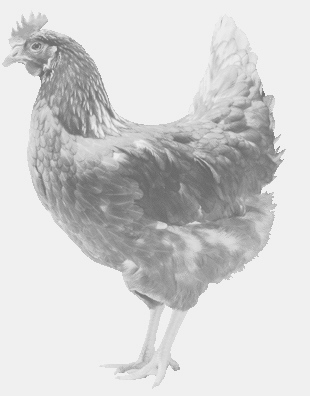  drůbežárna Mírovka, Vadín, 569489358, 777989857NOSNÉ KUŘICE  barva červená a černáStáří:    14 týdnůCena:   165,- Kč/kusStředa 11. srpna 2021Vysokovv 10.40 h. - HaltýřV 10.45 h.- u hostinceDoporučujeme objednat: 569 489 358svoboda.lucice@seznam.cz